Publicado en Madrid el 08/04/2019 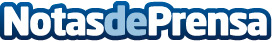 Consejos para no caer en fraudes en la venta de relojes de segunda mano según PawnshopLas formas de pago, la comparación entre vendedores y los precios son algunos de los factores que más hay que atender para asegurar una transacción de productos de segunda mano tal y como el comprador deseaDatos de contacto:Pawnshop91 704 77 44 Nota de prensa publicada en: https://www.notasdeprensa.es/consejos-para-no-caer-en-fraudes-en-la-venta Categorias: Moda Sociedad Consumo http://www.notasdeprensa.es